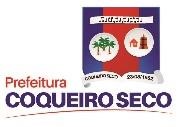 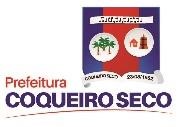 ESTADO DE ALAGOASPREFEITURA MUNICIPAL DE COQUEIRO SECOSECRETARIA MUNICIPAL DE CULTURALISTA DE CLASSIFICADOS NA HABILITAÇÃO DA CHAMADA PÚBLICA 001/2022NOME CPF/CNPJ SITUAÇÃO1Teófanes José Cabral da Silva Quadrilha Junina Brilho Lunar 067.753.384-57CLASSIFICADO 2Nilza Cícera da Silva Araújo Baianas Voltam a Sorrir 270.602.764-91CLASSIFICADO 3Josinete Pereira de Lima Chegança Silva Jardim 871.852.294-72CLASSIFICADO 4Lucimar Alves da Costa Pastoril Mensageiros de Fátima 133.648.044-00CLASSIFICADO 5Ana Lúcia   da Silva Nascimento Pastoril Nossa Senhora Mãe dos Homens 342.603.074-87CLASSIFICADO 6Maykom de Souza RibeiroCoco de Roda Brilho Lunar Coqueirense 085.621.714-09CLASSIFICADO 7Silvestre Rodrigues dos Santos Banda Master Silver637.138.294-20CLASSIFICADO 8Beatriz Gomes Pimentel Bia Pimentel 057.787.134-01CLASSIFICADO 9Maria José dos Santos Dida Mota 057.328.664-77CLASSIFICADO 10Emerson Sandys da Costa Santos Grupo Pura Amizade 070.067.764-06CLASSIFICADO 11Associação Musical Professor Francisco Pedrosa José Cicero dos Santos  12.372.785/0001-02CLASSIFICADO12Francis Adriano dos Santos CostaOrquestra Terremoto 067.919.704-48CLASSIFICADO 13Jaciara de Souza Lima TeixeiraJaciara Lima074.220.394-85CLASSIFICADO 14Santiago Vitorino da SilvaA Voz do Sax113.016.264-81CLASSIFICADO15Caio Henrique Pedrosa MoraesSerginho Fabiano110.715.584-39CLASSIFICADONOMECPFSITUAÇÃOMOTIVO16José Ícaro Gomes da SilvaIcaro e Banda050.815.474-09DESCLASSIFICADOPORTFÓLIO INSUFICIENTE17Fernando José da SilvaNando126.367.844-03DESCLASSIFICADOPORTFÓLIO INSUFICIENTE